ОБЩЕРОССИЙСКИЙ ПРОФСОЮЗ ОБРАЗОВАНИЯСВЕРДЛОВСКАЯ ОБЛАСТНАЯ ОРГАНИЗАЦИЯОбзор СМИ с 07.08.2023-13.08.2023г.Школьные пространства будут оформлять по новым правилам09 августаМинистерство просвещения России утвердило инструкцию по оформлению школьных пространств, направленную на обогащение образовательной среды и стимулирование активности школьников. В соответствии с новыми рекомендациями, в учебных помещениях будут размещать информацию о проектах для детей, достижениях страны и региона, а также возможностях будущего трудоустройства.https://ug.ru/shkolnye-prostranstva-budut-oformlyat-po-novym-pravilam/Трудовое воспитание, профориентация и серебро: что изменится в российских школах с 1 сентября10 августаРоссийских школьников с нового учебного года ждет ряд изменений. В частности, это касается трудового воспитания и достижений в учебе.https://ug.ru/trudovoe-vospitanie-proforientacziya-i-serebro-chto-izmenitsya-v-rossijskih-shkolah-s-1-sentyabrya/Получить дополнительную квалификацию в области педагогики смогут студенты непрофильных специальностей11 августаВ научно-технологическом университете «Сириус» разработали программу профессиональной переподготовки «Педагогика развития талантов». Она предназначена для студентов непрофильных направлений подготовки и специальностей высшего образования, которые хотят получить дополнительную квалификацию.https://minobrnauki.gov.ru/press-center/news/novosti-ministerstva/71722/Свердловский областной комитетОбщероссийского Профсоюза образования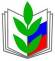 